Klinické pracoviště Zdravotně sociální fakulty JU,Pedagogické fakulty JU České Budějovice a VŠERS České BudějoviceKlinické pracoviště ZSF JU od 	12. ledna 1999Klinické pracoviště PF JU   od		  6. května 2003Klinické pracoviště VŠERS od		15. listopadu 2014Informace pro studenty :Spolupráce s výše uvedenými pracovišti jako i středními školami je v zajišťování výchovy budoucích středně či vysokoškolsky vzdělaných pracovníků v oblasti pedagogické, speciálně pedagogické ,výchovné a sociální.Klinické pracoviště :Praxe probíhá na základě smluvního vztahu mezi uvedenými subjekty a DD,ZŠ,ŠJ a ŠD Volyně. Výše uvedené subjekty kontaktují klinické pracoviště a domluví termín nástupu, délku a zaměření praxe, student pak v předstihu potvrdí svůj nástup a telefonicky se domluví na dalších podrobnostech praxe.Na pracovišti studenti získají podklady do portfolia o kompetencích, které v rámci praxe realizovali a potvrzení o absolvování praxe.V DD, ZŠ, ŠJ a ŠD Volyně poskytujeme péči o děti ve věkovém rozpětí 3 – 18 let v souladu se zákonem 109/2002 Sb. o ústavní a ochranné výchově a 359/1999 Sb. o sociálně právní ochraně dítěte v platném znění. Dále zajišťujeme péči o jedince ohrožené na životě o děti vyžadující okamžitou pomoc /ZDVOP/.Základní informace pro studenty a zájemce o praxi:Dva týdny před zahájením odborné praxe se student telefonicky, elektronicky spojí s osobou pověřenou vedením odborné praxe a domluví si datum a čas zahájení praxe. V den zahájení se student dostaví k pověřené osobě a přinese si sebou potvrzení o zdravotním stavu, pohodlný oděv, vhodnou obuv na přezutí a vizitku se svým jménem a pracovním zařazením a tu pak nosí na viditelném místě po celou dobu odborné praxe.Student má určeného konkrétního pracovníka/školitele/, který je mu k dispozici po celou dobu praxe. Případnou svoji neúčast – nepřítomnost na praxi, student oznamuje zástupci ředitelky a vedoucímu odborné praxe na příslušné vysoké škole /vysílající organizaci/.Student je povinen vykonávat praxi v rozsahu daném vysílající organizací.Studenti mají možnost stravování na školícím pracovišti, ubytování možné není.Druhy praxe :PedagogickáSociální Průběh praxe :Seznámení se s osobou zodpovědnou za odbornou praxi, postupné seznamování s ostatními členy pracovního kolektivuAbsolvování školení BOZP a POSeznámení se s pracovištěm a místem pro uložení osobních věcí studentaSeznámení se s vnitřním řádem zařízení a potřebnými zákony – 109/2002 Sb., 359/1999 Sb. a další nutnou dokumentacíSeznámení se s pracovní náplní pracovní pozice, na kterou se student má v průběhu praxe připravovatSeznámení se s administrativou s ohledem na pracovní pozici, kterou bude student zastávatÚčast na praxi - forma pozorování, zapisování poznatkůÚčast na praxi- přímá péče o svěřené jedince vždy pod dohledem kmenového pracovníkaÚčast na praxi – vlastní vedení činnosti se skupinou jedinců pod dohledem kmenového pracovníkaVýstup a zpětná vazba – pohovor se školitelem a koordinátorem praxíZávěrečné shrnutí poznatků a potvrzení praxeKontaktní osoba pověřená vedením praxí a stáží  :PhDr.& Mgr. Jiří Pán – zástupce ředitelkyTel : 603 543 191, 383 372 748zastupce.jiri.pan@dss-volyne.cz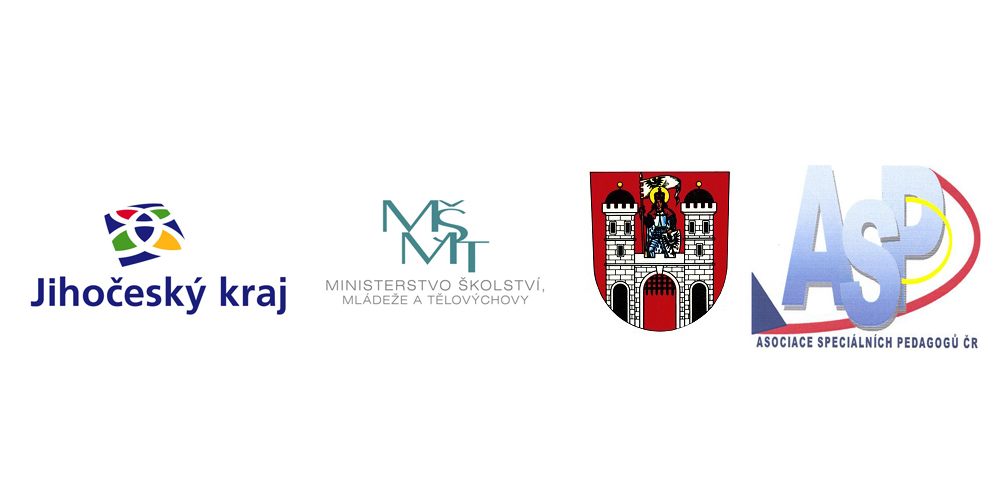 